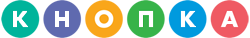 Не хотите заполнять договор самостоятельно? Поручите эту заботу Кнопкеknopka.comДОГОВОР АВТОРСКОГО ЗАКАЗА № ___г. ________    	                                                                                                                   “__” ______ 20__ г.  ПРЕДМЕТ ДОГОВОРААвтор обязуется лично и своим творческим трудом создать ________________________ (далее - Произведение) в соответствии с Заказом Заказчика, являющегося неотъемлемой частью договора, и передать Заказчику исключительное право на Произведение в полном объеме, а Заказчик за создание Произведения и отчуждение исключительного права в полном объеме на него обязуется уплатить Автору вознаграждение. Характеристики и требования к Произведению указаны в Заказе.Для возникновения, осуществления и защиты авторских прав не требуется регистрация Произведения или соблюдение каких-либо иных формальностей. Автор гарантирует, что Произведение является результатом его творческого труда, и что ему принадлежат все исключительные права на его использование, и никакое третье лицо не имеет каких-либо прав на данное Произведение. Автор подтверждает, что при создании данного Произведения им не были нарушены или ущемлены права каких-либо третьих лиц. В случае возникновения претензий со стороны третьих лиц по нарушению указанных прав, Автор обязуется возместить Заказчику ущерб, возникший в результате удовлетворения таких претензий.За Автором сохраняются только неотчуждаемые права. С момента создания Произведения или его частей Автор не сохраняет за собой право использовать Произведение и его части самостоятельно или предоставлять какие-либо права на их использование третьим лицам.После создания Автор передаст Заказчику исключительное право на Произведение в полном объеме, включая перечисленные в ст. ст. 1229, 1270 Гражданского кодекса Российской Федерации, на территории всех стран мира. Заказчик вправе использовать Произведение без указания имени Автора. Автор подтверждает, что Заказчик предоставил ему всю необходимую информацию и документацию для исполнения обязательств по Договору в полном объеме.В ходе работы над созданием Произведения Автор не имеет права отступить от условий и характеристик Произведения, установленных Договором и Заказом. Автор формирует и передает Произведение Заказчику посредством _____________________. Материальный носитель Произведения передается Заказчику в собственность. ВОЗНАГРАЖДЕНИЕ АВТОРА, ПОРЯДОК РАСЧЕТОВ И ПЕРЕДАЧИ ПРОИЗВЕДЕНИЯЗа создание Произведения и передачу исключительного права в полном объеме на него Заказчик выплачивает Автору вознаграждение в размере  _________________ (___________) рублей ____ копеек, в том числе НДФЛ 13%. Заказчик удерживает из всех сумм, подлежащих перечислению Автору, сумму налога на доходы физических лиц и иных применимых налогов и сборов.Заказчик производит оплату вознаграждения в порядке: _____________ в течение ______ (_________) рабочих дней с момента ________________. Все расчеты по Договору производятся в безналичном порядке путем перечисления денежных средств на расчетный счет Автора в рублях Российской Федерации. Обязательства Заказчика по оплате считаются исполненными с момента списания денежных средств с расчетного счета Заказчика.Автор по факту создания Произведения передает Заказчику готовое Произведения, а также Акт приема-передачи. Заказчик рассматривает Произведение в течение 10 (десяти) рабочих дней и извещает Автора либо об одобрении работы, либо о необходимости внесения поправок и доработок с указанием требуемых исправлений. При рассмотрении Произведения Заказчик оценивает не только его соответствие установленным Договором требованиям, но также оригинальность творческого подхода и мастерство Автора. Автор обязуется внести исправления, предложенные Заказчиком, и повторно представить Произведение в течение 10 (десяти) рабочих дней. В случае если Автор не вносит исправления в Произведение в сроки, то Заказчик вправе отказаться от Договора в одностороннем внесудебном порядке. Произведение считается принятым Заказчиком в момент подписания Акта приема-передачи. ОТВЕТСТВЕННОСТЬ СТОРОНСторона, не исполнившая или ненадлежащим образом исполнившая обязательства по Договору, обязана возместить другой стороне причиненный таким неисполнением реальный ущерб в соответствии с действующим гражданским законодательством РФ.За просрочку создания Произведения Автор обязуется выплатить Заказчику неустойку в размере 0,5% от суммы вознаграждения Автора по Договору за каждый день просрочки.Стороны устанавливают, что срок создания Произведения является для Заказчика существенным и при нарушении срока создания Произведения Заказчик утрачивает интерес к Договору. В этом случае Автору не предоставляется дополнительный льготный срок на создание Произведения, а Заказчик вправе отказаться от Договора в одностороннем внесудебном порядке. Отказ Заказчика от Договора не освобождает Автора от ответственности за его нарушение. Стороны освобождаются от ответственности за частичное или полное неисполнение обязательств по Договору, если это неисполнение явилось следствием обстоятельств непреодолимой силы. Под обстоятельствами непреодолимой силы понимаются обстоятельства, возникшие после заключения Договора в результате событий чрезвычайного характера, которые стороны не могли ни предвидеть, ни предотвратить разумными мерами.К таким обстоятельствам чрезвычайного характера относятся: наводнение, пожар, землетрясение или иные явления природы, а также войны, военные действия, акты или действия государственных органов и любые другие обстоятельства вне разумного контроля Сторон.В случае если к Заказчику будут предъявлены претензии или иски по поводу нарушения прав третьих лиц в связи с использованием исключительного права, отчужденного в его пользу по Договору, Заказчик известит об этом Автора. Автор по согласованию с Заказчиком обязуется урегулировать такие претензии, в том числе в судебном порядке. Понесенные Заказчиком расходы и убытки в результате урегулирования указанных претензий компенсирует Автор после установления вины Автора и вступления в законную силу решения суда. РАЗРЕШЕНИЕ СПОРОВСтороны обязуются соблюдать претензионный порядок разрешения споров и разногласий. Претензии предъявляются в письменной форме, подписываются уполномоченными лицами Сторон и передаются одним из способов: нарочно, направляются заказными письмами или по электронной почте, указанной в реквизитах Договора. Ответ на претензию должен быть направлен получившей Стороной в течение 10 (десяти) календарных дней.В случае недостижения согласия Сторон в результате переговоров и в претензионном порядке, спор передается на рассмотрение в суд по месту нахождения Заказчика.УСЛОВИЕ О КОНФИДЕНЦИАЛЬНОСТИСтороны признают, что вся информация, которая передается Сторонами друг другу по Договору, является конфиденциальной информацией и (или) информацией, составляющей коммерческую тайну Сторон.Под Коммерческой тайной Стороны будут понимать зафиксированную либо не зафиксированную на материальном носителе научно-техническую, технологическую, производственную, финансово-экономическую или любую иную информацию, которая имеет действительную или потенциальную коммерческую ценность в силу неизвестности ее третьим лицам, к которой нет свободного доступа на законном основании третьим лицам и в отношении которой Стороной, как обладателем такой информации, введен режим коммерческой тайны. Сведения, составляющие коммерческую тайну, передаются Сторонами друг другу с указанием об этом либо без данного указания.Стороны обязуются не разглашать и обеспечить ограничение доступа ставшую им известной конфиденциальную информацию и (или) сведения, составляющие коммерческую тайну Сторон, как в течение срока действия Договора, так и в течение 5 (пяти) лет с даты окончания действия ДоговораЭЛЕКТРОННЫЙ ДОКУМЕНТООБОРОТСообщения по Договору должны совершаться в письменной форме, подписываться уполномоченными представителями Сторон и направляться по указанным в Договоре адресам Сторон. Стороны имеют право вести переписку и пересылать любые документы (договоры, дополнительные соглашения, приложения, акты сверок, счета и иные), которые имеют отношение к Договору, а также те, которые являются его неотъемлемой частью, в частности, с помощью электронной почты. Для целей обмена документами Стороны согласовали адреса электронной почты в реквизитах Договора.Если иное прямо не предусмотрено Приложением, скан-копии документов будут иметь силу оригинала до их замены на оригинал.СРОК ДЕЙСТВИЯ ДОГОВОРАДоговор вступает в силу с момента подписания и действует до исполнения сторонами своих обязательств. Стороны вправе досрочно расторгнуть Договор по письменному соглашению, а также в случаях, предусмотренных Договором и законодательством РФ. ЗАКЛЮЧИТЕЛЬНЫЕ ПОЛОЖЕНИЯДоговор составлен на 4 (четырёх) листах, включая Приложения к Договору. Подписи сторон расположены в преамбуле Договора.Приложения: Приложение № 1 - Заказ на создание Произведения;Приложение № 2 - Форма Акта приема-передачи. ПРИЛОЖЕНИЕ № 1 К ДОГОВОРУ АВТОРСКОГО ЗАКАЗА № ___ от “___” _____ 20__ г.ЗАКАЗ НА СОЗДАНИЕ ПРОИЗВЕДЕНИЯг. ________										“__” ______ 20__ г. Заказчик поручает Автору создать следующее Произведение: _________________________________.Вид Произведения: _________________________.Жанр Произведения: _______________________.Хронометраж Произведения _________________. Требования к содержанию Произведения:_______________________________Произведение должно быть создано и передано Заказчику в срок до “___” _______ 20__ г.Заказ вступает в силу с момента подписания Сторонами.Заказ составлен на 1 листе. Подписи сторон расположены в преамбуле. Заказ является неотъемлемой частью Договора. АКТ ПРИЕМА-ПЕРЕДАЧИ (ФОРМА)К ДОГОВОРУ АВТОРСКОГО ЗАКАЗА № ___ от “___” _______ 20__ г. г. ________										“__” ______ 20__ г. В соответствии с Договором Автор передал Заказчику, а Заказчик принял Произведение - ________________________. Вознаграждение Автора за создание Произведения и передачу исключительного права на него Заказчику составляет _________________ рублей, в том числе НДФЛ 13%. Заказчик претензий к Автору по поводу созданного Произведения не имеет.Акт составлен на 1 листе. Подписи сторон расположены в преамбуле. Заказчик: ООО “____”Генеральный директор______________ / _____________ /м.п.Юридический адрес: _____ОГРН _____, ИНН/КПП _____/_____р/с: _____В банке _____к/с: _____БИК _____Email _____Автор:  ____________________ / _____________ /Паспорт гражданина РФ серия ____ номер ______,выдан ______________________________, дата выдачи __________Адрес регистрации:  ____________________  Email _____Заказчик: ООО “____”Генеральный директор______________ / _____________ /м.п.Автор:  ____________________ / _____________ /Заказчик: ООО “____”Генеральный директор______________ / _____________ /м.п.Автор:  ____________________ / _____________ /